N a  m  a		: Agus Sofwan,H.,Dr.,-Ing. M.Eng.Sc.Mata Kuliah / Kelas	: Sistem RobotikaHari / Jam		: Sabtu / 17:00-20:30Program Studi		: Magister Teknik ElektroPertemuan keTgl / Bln / ThnMateri KuliahJml MhsTandatangan126 / 09 / 2020 PENDAHULUAN, Ruang Lingkup, Kontrak Kuliah, Tugas dan Penilaian5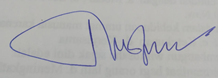 Agus Sofwan226 / 09 / 2020 PENGERTIAN SISTEM, Subsistem, dalam Robotika yang terintegrasi5Agus Sofwan310 / 10 / 2020ROBOTIKA dan  MEKATRONIKA Multi displin dalam desain sistem 5Agus Sofwan410 / 10 / 2020 SENSOR DG BERBAGAI JENIS DALAM SISTEM ROBOT5Agus Sofwan524 / 10 / 2020 Transducer, Sensor dan Actuator dalam SISROB5Agus Sofwan624 / 10 / 2020 Terminologi pada Sensor  dan parameternya 5Agus Sofwan707 / 11 / 2020 Pelaksanaan Ujian Tengah Semester5Agus Sofwan807 / 11 / 2020 Persiapan Pelaksanaan Desain Tugas Utama  SISROB5Agus SofwanPertemuan keHari/tgl/bln/thMateri KuliahJml MhsTandatangan921 Nop’ 2020Aplikasi: PENERAPAN UVC MOBILE ROBOT DALAM STERILSASI VIRUS BERBASIS SISTEM KONTROL ARDUINO4Agus Sofwan1021 Nop’ 2020DISKUSI:  PENERAPAN UVC MOBILE ROBOT DALAM STERILSASI VIRUS BERBASIS SISTEM KONTROL ARDUINO 4Agus Sofwan115 Des’ 2020 Aplikasi: SISTIM INFORMASI MONITORING CAIRAN INFUS PADA PASIEN BERBASIS NOTIFIKASI WHATSAPP MENGGUNAKAN ARDUINO ATMEGA4Agus Sofwan125 Des’ 2020 Diskusi: SISTIM INFORMASI MONITORING CAIRAN INFUS PADA PASIEN BERBASIS NOTIFIKASI WHATSAPP MENGGUNAKAN ARDUINO ATMEGA4Agus Sofwan1326 Des 2020 Aplikasi: PERANTI PENUNTUN PENYANDANG TUNA NETRA MENGGUNAKAN UNTRASONIC BERBASIS ARDUINO4Agus Sofwan1426 Des 2020  Aplikasi: OTOMATISASI PADA FLIGHT SIMULATOR4Agus Sofwan1509 JAN 2021 DISKUSI, PENGUMPULAN PAPER DAN RESUME4Agus Sofwan1609 JAN 2021 UJIAN AKHIR SEMESTER4Agus Sofwan